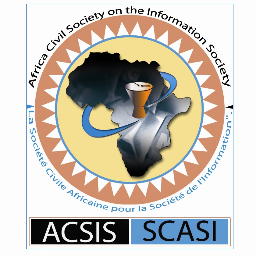 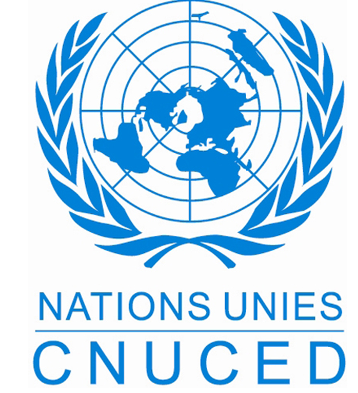 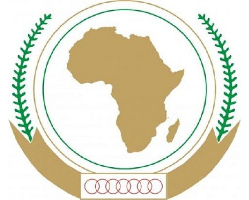 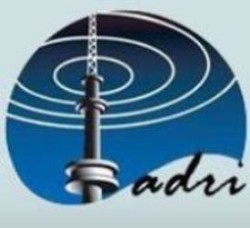 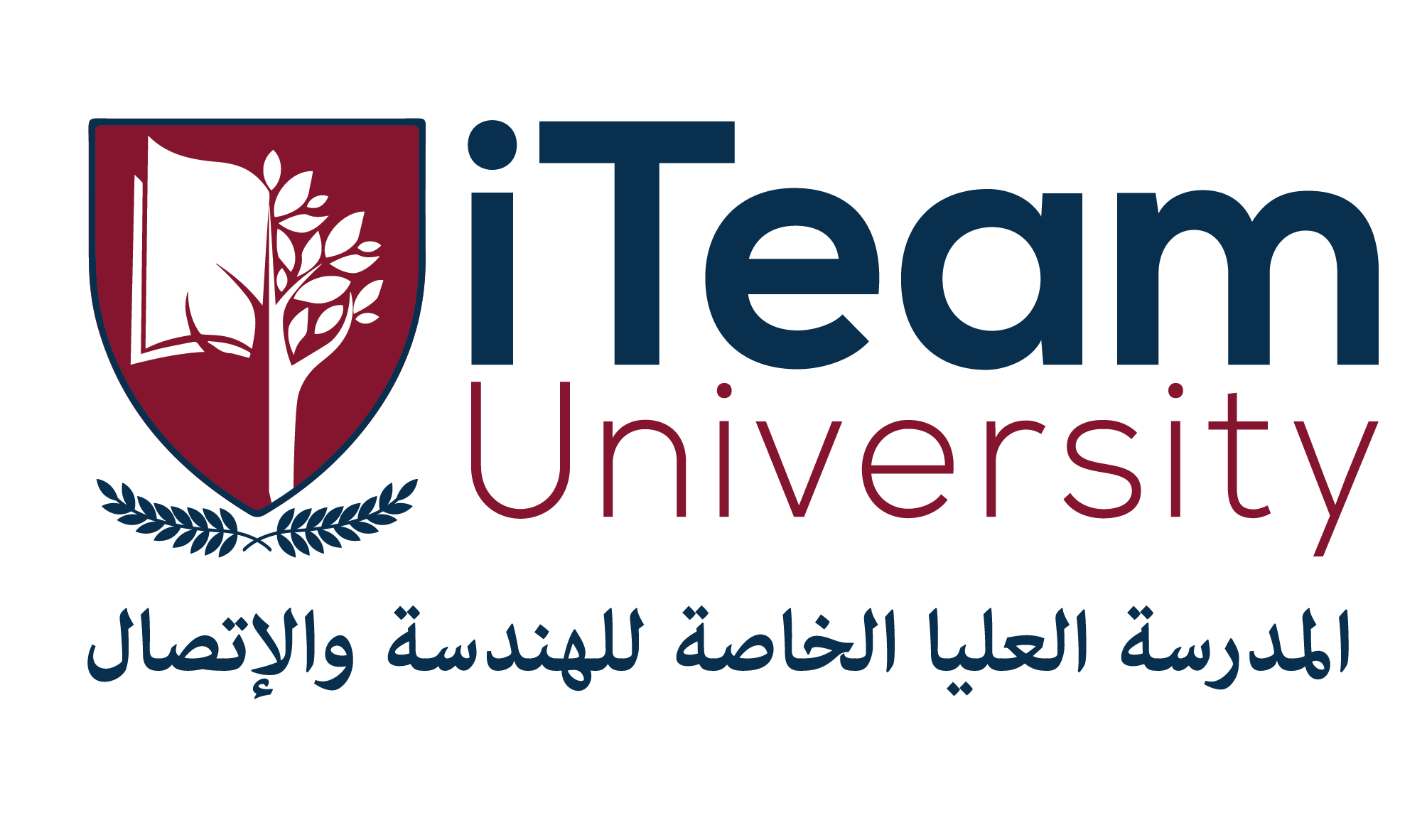 DOSSIER DE CANDIDATURE "E-Commerce Mobile Application Award"Contact : Dr. Malèk Channoufi, ACSIS Tunisia                                  Aicha Jeridi, ACSIS North Africa Coordinator Imed hanana, ADRI ecma.acisi@gmail.com  / +216 50620461, +216-98608551, +216-98435719 « Etudiant PORTEUR DE PROJET»Date limite de dépôt des candidatures :Dimanche 4 Novembre 2018 à Minuit1. Modalités de participation  Pour participer a la compétition "E-Commerce Mobile Application Award", il vous suffit de remplir le dossier de candidature, accompagné des pièces jointes obligatoires et de l’envoyer par email à l’adresse suivante : ecma.acsis@gmail.com ou via le site web: www.acsis-acma.com avant le dimanche 4 Novembre 2018 à minuit.  2. Pièces obligatoires Les pièces suivantes doivent être téléchargées dans les champs correspondants du dossier de candidature : une copie de votre carte d’identité Une copie de la carte d’étudiant 2018 dans le dossier de candidature ou une inscription dans un établissement universitaire pour l’année 2018 – 2019. Le comité technique et le jury sont les seuls destinataires de votre dossier de candidature et s’engagent à garder toutes les informations communiquées dans ce dossier strictement confidentielles.  3. Instructions et recommandations pour remplir ce dossier de candidature Le dossier de candidature est pour vous l’occasion de vous exprimer librement sur votre projet . A sa lecture, votre idée du projet d'application mobile e-commerce doit paraître convaincant, cohérent, attractif et empreint de succès.  Consacrez d’abord du temps à la lecture du dossier dans son ensemble afin d’avoir une vision globale pour ensuite remplir correctement chaque section. Vos réponses doivent être claires, précises et concises. DOSSIER DE CANDIDATURE "E-Commerce Mobile Application Award"Date limite de dépôt des candidatures :Dimanche 4 Novembre 2018 à MinuitPour bien présenter votre application mobile e-commerce, vous devez répondre a toutes les questions ci dessous: Merci de renseigner les indicateurs d’activité que vous utilisez en interne pour suivre votre évolution et pour fixer vos objectifs. Le tableau ci dessous est un plus pour consolider votre dossier mais il n'est pas obligatoire a remplir.*HISTOIRED'où vous est venue votre idée, Décrivez la en quelques lignes ? *OFFRE & MARCHE Quel est votre produit ou service ? A quel(s) besoin(s) répond –t-il?  Quelle sera votre innovation, votre différenciation par rapport aux produits existants ? Quelle clientèle viserez-vous ? Présentez votre business model. * PRODUCTION & COMMERCIALISATIONDécrivez les 3 actions prioritaires de votre stratégie commerciale et de communication pour lancer votre application e-commerce. Quel est votre cible et circuit de distribution ?  *DOSSIER FINANCIER Quels sont les moyens financiers dont vous aurez besoin au lancement de votre application (budget de démarrage) ? Comment pensez-vous trouver les ressources nécessaires (fonds propres, crédits, financement) ? Présenter dans une table votre compte de résultat prévisionnel sur 3 ans et votre plan de trésorerie sur 12 mois.*Design Graphique Avez vous une conception ou design graphique des pages ou fonctionnalités de votre application, si oui veuillez les joindre ou les copier dans le champs ci dessous  en décrivant chaque  photo? Pas plus de 6 photos.Indicateurs d’activitéIndicateurs d’activitéObjectif à 1 an*Indicateur 1Ex : nombre de client *Indicateur 2 Indicateur 3 *CONSTRUIRE LE SUCCES A quel moment considérerez-vous que votre application est un succès ? Quels sont les obstacles et échecs que vous pensez que vous allez les rencontrer dans le montage de votre projet ? *En coursQue vous reste-t-il à accomplir pour terminer votre application  et commercialiser votre produit? En  quoi être lauréat du E-commerce Mobile application Award peut-il être un accélérateur ? 